МИНИСТЕРСТВО КУЛЬТУРЫ КРАСНОДАРСКОГО КРАЯКРАСНОДАРСКАЯ КРАЕВАЯ УНИВЕРСАЛЬНАЯ НАУЧНАЯ БИБЛИОТЕКА ИМ. А.С. ПУШКИНАИНФОРМАЦИОННО-БИБЛИОГРАФИЧЕСКИЙ ОТДЕЛИстоки неутраченногоVI Всемирной фольклориаде посвящается Библиографическое пособиеКРАСНОДАР2020Истоки неутраченного. VI Всемирной фольклориаде посвящается : библиографическое пособие / Краснодарская краевая универсальная научная библиотека им. А.С. Пушкина ; информационно-библиографический отдел ; [составитель И.В. Селищева]. – Краснодар, 2020. – 52 с.  Пособие содержит информацию об имеющихся в фондах ККУНБ им. А.С. Пушкина публикациях по вопросам устного народного творчества.Издание адресовано фольклористам, этнографам, литературоведам, библиографам и широкому кругу любителей и собирателей произведений устного народного творчества.ОТ СОСТАВИТЕЛЕЙПрезидент РФ В.В. Путин подписал указ "О проведении VI Всемирной фольклориады" в России в 2020 г., в соответствии с решением Международного совета организаций фольклорных фестивалей и традиционных искусств. В целях возвращения широкого интереса к устному народному творчеству, уникальному фольклорному наследию России, информационно-библиографический отдел подготовил библиографическое пособие «Истоки неутраченного. VI Всемирной фольклориаде посвящается».Представленные в издании библиографические сведения дают возможность познакомиться с фольклористикой периода ее зарождения и формирования.Материалы пособия сгруппированы по жанрово-тематическом разделам: "Фольклор в современной культуре России", "Научно-справочная литература", "Фольклорное наследие: собирание и изучение", "Русский героический эпос", "Памятники русского фольклора: "Былины"; "Предания"; "Сказки"; "Народные песни"; "Кубанский фольклор".Библиографические записи внутри разделов расположены в алфавитном порядке и частично снабжены краткими аннотациями. В библиографический список включены ссылки на авторитетные интернет-сайты и издания из фонда ККУНБ им. А.С. Пушкина.Библиографическое описание осуществлено в соответствии с ГОСТами Р 7.0.100-2018 и 7.0.12-2011.Копии материалов, включённых в данное пособие, можно заказать в отделе электронной доставки документов и МБА. В бланке-заказе необходимо указать автора, заглавие, источник опубликования. Бланки-заказы на документы направлять по адресу:350063, Краснодар, ул. Красная, д. 8,ККУНБ им. А.С. Пушкина.Тел.: (861) 268-50-51 (доб. 131).Е –mail: mba@pushkin.kubаnnet.ruФОЛЬКЛОР В СОВРЕМЕННОЙ КУЛЬТУРЕ РОССИИО проведении VI Всемирной фольклориады : указ Президента РФ от 01.06.2017 № 248 // КонсультантПлюсВ соответствии с решением Международного совета организаций фольклорных фестивалей и традиционных искусств Российская Федерация получила право на проведение VI Всемирной фольклориады.***Галимова, Н.В. Фольклор как форма этнокультуры кабардинцев и балкарцев / Н.В. Галимова // Культурная жизнь Юга России. – 2016. – № 4. – С. 124-127.Джанумов, С.А. Фольклор. Традиции и новаторство / С.А. Джанумов. – Москва : Знание, 1978. – 64 с.8РФ Д 401 1482248-кхИтоги фольклорно-этнографических исследований этнических культур Северного Кавказа за... : материалы Северо-Кавказской научной конференции / Государственное научно-творческое учреждение Краснодарского края "Кубанский казачий хор", Краснодарский государственный университет культуры и искусств, Краснодарская краевая универсальная научная библиотека им. А.С. Пушкина. – Краснодар : Мир Кубани, 1996-. – (Дикарёвские чтения ; ...).…1995 год / Отдел культуры администрации Туапсинского района. – Джубга, 1996. – 74 с.Кр 63.5 И 931 902.7  2030047 - кх…1997 год / Центр народной культуры Кубани, Отдел культуры администрации г. Белореченск, 1998. – 98 с.Кр 63.5 И 931 2201112 - КО…1998 год / научный редактор и составитель Н.И. Бондарь, М.В. Семенцов. – Краснодар, 1999. – 208 с.Кр 63.5 И 931 2061845-кх…1999 год. – Краснодар, 2000. – 107 с.Кр 63.5 И 931 902.7 2070996-кх...2000 год / научный редактор М.В. Семенцов. – Краснодар, 2001. – 217 с. 63.52(2=Рус) Кр 63.5 И931  2086830 - КО...2001 год / научный редактор М.В. Семенцов. – Краснодар, 2002. – 148 с. 63.52(2=РУС) 2095024 – КО  2163950 - КХ 2095024 - КО  2163950 – кх...2002 год. – Краснодар, 2003. – 188 с.Кр 63.5 (...; 9). 63.52(2=Рус) И 931  2106479 – КО...2003 год. – Краснодар, 2004. – 232 с.Кр 63.5 902.7 И931  2117396 – КО 2117397 - кхИтоги фольклорно-этнографических исследований этнических культур Северного Кавказа за… : материалы Северо-Кавказской научной конференции / Департамент культуры Краснодарского края, Государственное научно-творческое учреждение Краснодарского края "Кубанский казачий хор" [и др.] ; научный редактор М.В. Семенцов. – Краснодар : Мир Кубани. – (Дикарёвские чтения)....2004 год. – 2005. – 302 с.Кр 63.5 902.7 И931  2129274 - КОИтоги фольклорно-этнографических исследований этнических культур Северного Кавказа за… : материалы Северо-Кавказской научной конференции / Департамент культуры Краснодарского края, Государственное научно-творческое учреждение Краснодарского края "Кубанский казачий хор", Краснодарский историко-археологический музей-заповедник им. Е.Д. Фелицына. – Краснодар : Мир Кубани. – (Дикарёвские чтения).…2005 год. – 2006. – 408 с.Кр 63.5 902.7 И931 2143226 – КО 2143893 – кх 2160430 - кх...2006 год. – 2007. – 523 с.Кр 63.5 902.7 И931  2153539 – КО 2153540 - кх...2007 год. – 2009. – 220 с.Кр 63.5 902.7 И931  2172044 - КОИтоги полевых фольклорно-этнографических исследований на Кубани : прошлое и современность : материалы краевой научно-практической конференции (28-29 окт. ; 2005 ; Краснодар) / Департамент культуры Краснодарского края, Научно-исследовательский центр традиций культуры Кубани Государственного научно-творческого объединения "Кубанский казачий хор". – Краснодар, 2005. – 212 с. 63.52(24),019 Кр 63.5 902.7 И 931 2129006 - КХ  2129216 - кхКриницкая, Т.А. Современные формы интерпретации музыкального фольклора // Культурные и научно-образовательные стратегии по реализации национальных проектов-2024 : материалы I Международной научно-практической конференции (17-18 окт. ; 2019 ; Краснодар) / Министерство культуры Российской Федерации, Краснодарский государственный институт культуры ; редколлегия С.С. Зенгин [и др.]. – Краснодар : КГИК, 2019. – С. 124-129.71.41(2Рос)я431 К906 2203627 – кх  2203628 - кх  2203629 – кхПервый всероссийский конгресс фольклористов : сборник докладов : Всероссийский конгресс фольклористов (1 ; 2005 ; Москва) / Федеральное агентство по культуре и кинематографии, Государственный республиканский центр русского фольклора. – Москва : Гос. респ. центр рус. фольклора.Т. 1. – 2005. – 448 с.8РФ  85.100.021.8 В 85 2145058 - кхТ. 2. – 2006. – 463 с.8РФ  85.100.021.8 В 85 2145059 – кхТ. 3. – 2006. – 440 с. 8РФ  85.100.021.8 В 85 2145060 – кхТ. 4. – 2007. – 416 с. 8РФ 85.100.021.8 В 85 2145061 - кхПетров, В.Т. Фольклорные традиции в Якутской советской литературе / В.Т. Петров. – Москва : Наука, 1978. – 138 с. 8С(Якут) П305 1488328 – кхНАУЧНО-СПРАВОЧНАЯ ЛИТЕРАТУРАБиблиографическая серия "Русский фольклор" является научно-справочным аннотированным пособием. Оно отражает всю фольклорную литературу, за определенный период опубликованную в России на русском языке. Справочник содержит сведения о специальных сборниках и монографиях, исследованиях; о публикациях журнальных и газетных статей… Пособия завершаются вспомогательными ключами – именным, географическим и указателем использованных источников.Русский фольклор : библиографический указатель / Библиотека Российской АН, Институт русской литературы (Пушкинский дом), АН России. – Санкт-Петербург : БАН.1901-1916 / составил М.Я. Мельц, под редакцией  С.П. Луппова, А.Д. Соймонова. – Ленинград, 1981. – 477 с.В издании дан материал о крае.016 : 8 РФ М 486 1618932 – ИБО1917-1944 / составитель М.Я. Мельц, под редакцией А.М. Астаховой, С.П. Луппова. – Ленинград, 1966. – 683 с.016 :8 РФ Р 894 б/о1945-1959 / составитель М.Я. Мельц, под редакцией А.М. Астаховой, С.П. Луппова. – Ленинград, 1961. – 402 с.016 :8 РФ Р 804 647406-ИБО1960-1965 / составитель М.Я. Мельц, под редакцией А.М. Астаховой, С.П. Луппова. – Ленинград, 1967. – 539 с.016 :8 РФ Р 894 950549-кх1966-1975. Ч. 1 / составил М.Я. Мельц, под редакцией С.Н. Азбелева, С.П. Луппова. – Ленинград, 1984. – 420 с.91.9 : 8 РФ 016 : 8 РФ М 486 1702231-ИБО1966-1975. Ч. 2 / составил М.Я. Мельц, под редакцией С.Н. Азбелева, С.П. Луппова. – Ленинград, 1985. – 385 с.91.9 : 8 РФ 016 : 8 РФ Р 894 1757521-ИБО1976-1980 / составитель Т.Г. Иванова ; под редакцией А.А. Горелова, Н.П. Копаневой. – 1987. – 399 с. 91.9 : 8 РФ 016:8РФ  Р 894 1849278-ИБО1981-1985 / составитель Т.Г. Иванова ; под редакцией А.А. Горелова, Н.П. Копаневой. – 1993. – 543 с. 8РФ(021)  Р 894 2000419-ИБО1991-1995 / составитель Т.Г. Иванова, М.В. Рейли ; под редакцией Т.Г. Ивановой. – Санкт-Петербург : Дмитрий Буланин, 2001. – 642 с. 91.9:8РФ  016: 8РФ+8РФ(01) Р 894 2081876-ИБОРусский фольклор : материалы и исследования / Академия наук СССР, Институт русской литературы (Пушкинский дом) / составитель М.Я. Мельц. – Москва ; Ленинград : Наука, 1956-.Т. 1 : Список работ А.М. Астаховой ; Библиография авторефератов диссертаций по проблемам народного поэтического творчества (1949-1955 гг.). – 1956. – 347 с.8РФ Р 894 468463-кхТ. 2 : Материалы для библиографии литературы о русских народных (лубочных) картинках ; Библиография авторефератов диссертаций по проблемам народного поэтического творчества (1956 г.). – 1957. – 374 с.8РФ Р 894 499667-кхТ. 3 : 1958. – 447 с.8РФ Р 894 530801Т. 4 : 1959. – 531 с.8РФ Р 894 576040Т. 5 : Вопросы теории фольклора / ответственный редактор В.Е. Гусев. – 1960. – 471 с.8РФ Р 894 605589Т. 6 : Вопросы истории фольклора. – 1961. – 390 с.8РФ Р 894 636897-кхТ. 7 : Фольклор и русская советская литература (1956-1960). – 1962. – 403 с.8РФ Р 894 698544-кхТ. 8 : Народная поэзия славян. – 1963. – 436 с.8РФ Р 894 735833-кхТ. 9 : нетТ. 10 : Специфика фольклорных жанров. – 1966. – 356 с.8РФ Р 894 866385-кхТ. 11 : Исторические связи в славянском фольклоре. – 1968. – 376 с : ил : ноты.8РФ Р 894 986248-кхТ. 12 : Из истории русской народной поэзии. – 1971. – 324 с.8РФ Р 894 1078234-кхТ. 13 : Русская народная проза и поэзия. – 1972. – 316 с.8РФ Р 894 1164667-кхТ. 14 : Проблемы художественной формы. – 1974. – 327 с.8РФ Р 894 Б 1256030-кхТ. 15 : Социальный протест в народной поэзии. – 1975. – 291 с.8РФ Р 894 Б 1339837-кхТ. 16 : Историческая жизнь народной поэзии / редколлегия А.А. Горелов [и др.]. –1976. – 311 с.8РФ Р 894 Б 1367832-кхТ. 17 : Проблемы "Свода русского фольклора". – 1977. – 208 с. : нот.8РФ Р 894 Б 1419842 - кхТ. 18 : Славянские литературы и фольклор. – 1978. – 224 с.8РФ Р 894 Б 1467989-кхТ. 19 : Вопросы теории фольклора. – 1979. – 239 с. 8РФ Р 894 Б 1529558-кхТ. 20 : Фольклор и историческая действительность / ответственный редактор А.А. Горелов. – 1981. – 224 с.8РФ Р 894 Б 1584609-кхТ. 21 : Поэтика русского фольклора. – 1981. – 228 с. 8РФ Р 894 Б 1619824Т. 22 : Полевые исследования / редактор П.С. Выходцев. – 1984. – 207 с.8РФ Р 894 Б 1715760-кхТ. 23 : Полевые исследования / редактор П.С. Выходцев. – 1985. – 226 с.8РФ Р 894Б 1751253-кхТ. 24 : Этнографические истоки фольклорных явлений / редколлегия: А.А. Горелов [и др.]. – 1987. – 224 с. : ил. 8РФ Р 894 Б 1832118-кхТ. 25 : Русский фольклор / редколлегия: А.Ф. Некрылова (отв. ред.). – 1989. – 223 с. : ил.8РФ Р 894 Б1912596-кхТ. 26 : Проблемы текстологии фольклора / редактор Т.Г. Иванова. – 1991. – 280 с. : нот. – Из содерж. : Фольклор на страницах курской дореволюционной периодики / М.М. Матренина, Г.Т. Якунина. – с. 255-265. 8РФ Р 894 Б 1960464-кхТ. 27 : Межэтнические фольклорные связи / редколлегия: С.Н. Азбелев [и др.]. – Санкт-Петербург : Наука, Санкт-Петербург. издат. фирма. – 1993. – 335 с. 8РФ Р 894 Б 1999494-кхТ. 30 : / редактор А.Н. Розов. – Санкт-Петербург : Наука, 1999. – 568 с.8РФ Р 894 Б 2063704-кхТ. 31 : Русский фольклор (песенно-эпический, былинный). – Санкт-Петербург : Наука, 2001. – 453 с. 8РФ Р 894 Б2080058- нотТ. 32 : / редактор М.Н. Власова, В.И. Жекулина. – Санкт-Петербург : Наука, 2004. – 589 с. : ил. 8РФ Р 894 Б 2119014-кхТ. 33 : Материалы и исследования. – Санкт-Петербург : Наука. – 2008. – 520 с. 8РФ Р 894 Б 2161300-кхТ. 34 : Материалы и исследования. – Санкт-Петербург: Наука, 2011. – 533 с. 82.3(2) 016:8РФ Р 894 Б 2189702· учебная литератураАндреев, Н.П. Русский фольклор : хрестоматия для педвузов / Н.П. Андреев. – 2-е изд., перераб. – Москва ; Ленинград : Учпедгиз, 1938. – 654 с. 8(С)(021) А 654 41006 - ЧЗАникин, В.П. Русский фольклор : учебное пособие для вузов / В.П. Аникин. – Москва : Высш. шк., 1987. – 286 с. 8РФ 8(С)(021) А 67 1814013 – АБ 1814014 – АБ 1819041 – кх 1814012 - ЧЗ Захарова, О.В. Былины : поэтика сюжета : учебное пособие для вузов / О.В. Захарова ; Петрозаводский государственный университет. – Петрозаводск : Изд-во Петрозавод. гос. ун-та, 1997. – 192 с. 8РФ З-382 2039901 - ЧЗЗуева, Т.В. Русский фольклор : учебник для вузов / Т.В. Зуева, Б.П. Кирдан. – Москва : Флинта : Наука, 1998. – 400 с. : ил. 8РФ(021) З-932 2045182 – ЧЗ 2045930 – АБИгнатов, В.И. Русские исторические песни : хрестоматия : учебное пособие для филологических специальностей университетов / В.И. Игнатов. – 2-е изд., перераб. и доп. – Москва : Высш. шк., 1985. – 223 с. : ил. 8РФ  И265 1744694 - кхИгнатов, В.И. Русские исторические песни : хрестоматия / В.И. Игнатов. – Москва : Высшая школа, 1970. – 255 с. В книге дан материал о крае.8РФ И265 1045841 – ЧЗКолпакова, Н.П. Книга о русском фольклоре : пособие для учащихся средних школ / Н.П. Колпакова. – Ленинград : Учпедгиз, 1948. – 189 с. 8РФ К615 189862 – кх 190085 - кхРусский фольклор / составитель и комментарий М.А. Красновой. – Москва : АСТ : Олимп, 2002. – 566 с. – (Школа классики. Книга для ученика и учителя). РФ+8РФ+74.261.8  2088886 – ЧЗ 2088887 - АБРусский фольклор : хрестоматия исследований / составитель Т.В. Зуева, Б.П. Кирдан. – Москва : Флинта : Наука, 1998. – 216 с. 8РФ(021)  Р 894 2045345 – ЧЗ 2045929 - АБРусский фольклор : хрестоматия / составители Т.В. Зуева, Б.П. Кирдан. – Москва : Флинта : Наука, 1998. – 480 с. 8РФ(021)  Р 894   2045923 – АБ 2045346 – ЧЗСеливанов, Ф.М. Русский эпос : учебное пособие для вузов / Ф.М. Селиванов. – Москва : Высш. шк., 1988. – 207 с.8РФ(021)+РФ С 291 1853424 – кх 1855784 – ЧЗ 1855785 – АБФОЛЬКЛОРНОЕ НАСЛЕДИЕ: собирание и изучениеСобирание русского фольклора имело донаучный период. Ранние сведения о фольклоре, отдельные и случайные, содержатся в древнерусских летописях…Благодаря подвижническому и бескорыстному труду многих собирателей устных народных произведений сохранено духовное достояние нации.Азадовский, М.К. Беседы собирателя. О собирании и записывании памятников устного творчества применительно к Сибири / М.К. Азадовский ; Русское географическое общество, Восточно-Сибирское отделение, Этнологическая секция. – [Б. м. : б. и.], [б. г.]. – 87 с. С421 8РФ А 35  504422 - кхАзадовский, М.К. История русской фольклористики / М.К. Азадовский ; АН СССР, Отделение литературы и языка. – Москва : Учпедгиз, 1963. – 363 с.8РФ  А 35 734392 - ЧЗАзадовский, М.К. История русской фольклористики / М.К. Азадовский ; вступительная статья В. Жирмунского ; АН СССР, АН СССР, Отделение литературы и языка. – Москва : Учпедгиз, 1958. – 479 с. 8РФ А 35 523153 - ЧЗАзадовский, М.К. Литература и фольклор : очерки и этюды / М.К. Азадовский. – Ленинград : Гослитиздат, 1938. – 291 с. 8РФ А 35 41005 – кх 41004 - кхАзадовский, М.К. Статьи и письма : неизданное и забытое / М.К. Азадовский ; вступительная статья Н. Яновского. – Новосибирск : Западно-Сибирское кн. изд-во, 1978. – 240 с.Русский фольклор – Сибирь.8РФ А 35  1488473 – кхАзадовский, М.К. Статьи о литературе и фольклоре / М.К. Азадовский ; предисловие Б.Н. Путилова. – Москва ; Ленинград : Гослитиздат, Ленинград. отд-ние, 1960. – 547 с. 8Р1+8РФ А 35  591671 – ЧЗАзбелев, С.Н. Историзм былин и специфика фольклора / С.Н. Азбелев ; Институт русской литературы (Пушкинский дом). – Ленинград : Наука [Ленинград. отд-ние], 1982. – 327 с.8РФ А 352 1638063 - кхАникин, В.П. Теория фольклорной традиции и ее значение для исторического исследования былин / В.П. Аникин. – Москва : Изд-во МГУ, 1980. – 331 с. 8РФ А 67 1581718 – кх 1601409 - ЧЗАстахова, А.М. Былины : итоги и проблемы изучения / А.М. Астахова ; АН СССР, Институт русской литературы (Пушкинский дом). – Москва ; Ленинград : Наука [Ленинград. отд-ние], 1966. – 292 с. 8РФ А 91 899848 - ЧЗАстахова, А.М. Русский былинный эпос на Севере / А.М. Астахова. – Петрозаводск : Гос. изд-во Карело-Фин. ССР, 1948. – 395 с. 8РФ А 91 232084 – кх 235346 – кхБунаков, Н. Народные былины о русских могучих богатырях : чтения для народа и народных школ, с объяснительным словом и примечанием, составленным по сборникам Кирши Данилова, Кириевского [и др.] / Н. Бунаков. – 3-е изд., испр. – Москва : Изд-во Карчагина, 1906. – 142 с.8(С)Р Б 91 112528 - кхДмитриева, С.И. Фольклор и народное искусство русских европейского Севера / С.И. Дмитриева ; ответственный редактор В.К. Соколова ; АН СССР, Институт этнографии им. Н.Н. Миклухо-Маклая. – Москва : Наука, 1988. – 240 с.8РФ  Д 534  1873885 – кхИз истории русской фольклористики : сборник научных трудов / Академия наук СССР, Институт русской литературы (Пушкинский дом) ; ответственный редактор А.А. Горелов. – Ленинград : Наука [Ленинград. отд-ние], 1978-.Вып. 3. – 1978. – 278 с. : нот. : ил. 8РФ И32 1930489 - кх 1952344 – кхВып. 6. – 2006. – 443 с. 8РФ И 32 2164667 – кхВып. 7. – 2007. – 540 с. 8РФ И 32 2161096 - кхВып. 8. – Санкт-Петербург, 2013. – 616 с. 82.3(2) И32 2189998 - кхВып. 9. – Санкт-Петербург, 2014. – 861 с. : ил.82.3(2) И32 2193868 – кхИз истории русской фольклористики : сборник статей / Академия наук СССР, Институт русской литературы (Пушкинский дом). – Ленинград : Наука [Ленинград. отд-ние], 1978. – 275 с. : ил. 8РФ И32 1452773 – кхЗуева, Т.В. Русский фольклор : словарь-справочник / Т.В. Зуева. – Москва : Просвещение, 2002. – 334 с. 8РФ(03) З-932 2098927 - ИБОКиуру, Э.С. Фольклорные истоки "Калевалы" / Э.С. Киуру, А.И. Мишин ; РАН, Карельский научный центр, Институт языка, литературы и истории. – Петрозаводск, 2001. – 248 с. 8С(КАРЕЛ)  К 458 2082124 – кхКолпакова, Н.П. У золотых рудников : записки фольклориста : с рисунками автора / Н.П. Колпакова ; АН СССР. – Ленинград : Наука [Ленинград. отд-ние], 1975. – 199 с. : ил. – (Из истории мировой культуры).8РФ К615 1288796 – кхКриничная, Н.А. Русская мифология : мир образов фольклора / Н.А. Криничная ; РАН, Карельский научный центр, Институт языка, литературы и истории. – Москва : Акад. Проект : Гаудеамус, 2004. – 1006 с. : ил. 8РФ  К 824 Б - 2120276 – АБ  Б - 2127661 – АБ  Б - 2127662 – кх  Б - 2120275 - ЧЗМельников, М.Н. Фольклорные взаимосвязи восточных славян Сибири. Фольклор старожильческого русского населения : опыт типологии / М.Н. Мельников ; Новосибирский государственный педагогический институт. – Новосибирск : НГПИ, 1988. – 95 с. 8РФ М 483 1885072 – кхПропп, В.Я. Поэтика фольклора : собрание трудов / В.Я. Пропп. – Москва : Лабиринт, 1998. – 352 с. 8РФ П 818 2051368 – ЧЗ  2056374 – АБПропп, В.Я. Проблемы комизма и смеха / В.Я. Пропп. – 2-е изд. – Санкт-Петербург : Алетейя, 1997. – 286 с. 801.137 П 818 М - 2039003 – ЧЗПропп, В.Я. Проблемы комизма и смеха, ритуальный смех в фольклоре : собрание трудов / В.Я. Пропп. – Москва : Лабиринт, 1999. – 285 с. 801.137+8РФ П 818 2069173 – ЧЗ 2069174 – АБСвод памятников фольклора народов Дагестана : в 20 т. / Российская академия наук, Дагестанский научный центр, Институт языка, литературы и искусства им. Гамзата Цадасы ; под редакцией Г.Г. Гамзатова, ответственный редактор А.М. Аджиев. – Москва : Наука, 2011-.Т. 4 : Мифологическая проза. – 2012. – 294 с. В настоящий том включены произведения мифологической прозы в фольклоре аварцев, даргинцев, кумыков, лакцев, лезгин, ногайцев, рутулов, табасаранцев. Отобраны лучшие и совершенные образцы мифов, мифологических и демонических рассказов, преданий, легенд и их варианты, характеризующие традицию мифологического повествования. Тексты сгруппированы по тематическому принципу: космогонические и этиологические, о героях-богоборцах, огнепоклонниках, о покровителях охоты и зверей и т.д. Большинство произведений публикуются впервые.С(Даг) С251  2191332 – ИБОСеливанов, Ф.М. Поэтика былин в историко-филологическом освещении (композиция, художественный мир, особенности языка) / Ф.М. Селиванов. – Москва : Кругъ, 2009. – 312 с.8РФ  С 291 2168083 – ЧЗ 2174497 - АБСоколов, Ю.М. Русский фольклор / Ю.М. Соколов. – Москва : Учпедгиз, 1941. – 557 с. –   (Библиотека учителя). 8РФ С 594 112101 – кх 41153 - кхТрадиции и современность в фольклоре : сборник статей / АН СССР, Институт этнографии им. Н.Н. Миклухо-Маклая ; ответственный редактор В.К. Соколова. – Москва : Наука, 1988. – 211 с. Фольклор народов СССР.8СФ  Т 651  1873342 – кхТрадиционный фольклор Новгородской области. Сказки. Легенды. Предания. Былички. Заговоры (по записям 1963-1999 г.) / издание подготовили М.Н. Власова, В.И. Жекулина [и др.]. – Санкт-Петербург : Алатейя, 2001. – 542 с. – (Памятники русского фольклора ; вып. 2). РФ  Т 65 2080023 – АБФольклор как искусство смеха : сборник статей / ответственный редактор профессор Н.И. Кравцов. – Москва : Изд-во Московского ун-та, 1966-.Вып.1. Русский фольклор. – 1966. – 170 с.8 РФ Ф 759  916939-кхВып. 2. Психологическое изображение в русском народном поэтическом творчестве. – 1969. – 160 с.8 РФ Ф 759 1009885-кхВып. 3. Художественные средства русского народного поэтического творчества. – 1975. – 165 с.8 РФ Ф 759 1309157-кхВып. 4. Эпитет в русском народном творчестве / редколлегия: В.П. Аникин [и др.]. – 1980. – 143 с.8 РФ Ф 759 1571573 –кхВып. 5. Художественные средства русского народного поэтического творчества : символ, метафора, параллелизм / редколлегия: В.П. Аникин [и др.]. – 1981. – 127 с.8 РФ Ф 759 1616100-кхФольклор русских цыган : сборник / составитель, запись, перевод с цыганского, предисловие Е. Друца, А. Гесслер. – Москва : Гл. ред. восточной лит. изд-ва "Наука", 1987. – 287 с.С (Цыг) Ф 759 1828508-кхФольклористика Карелии : сборник статей / Карельский филиал АН СССР, Институт языка, литературы и истории ; научный редактор А.П. Разумова. – Петрозаводск : Карельский филиал АН СССР, 1980. – 113 с.8РФ Ф 759 1601539-кхФольклористика Российской Федерации : материалы конференции, посвященной итогам и проблемам изучения народного творчества автономных республик (обл.) РСФСР (11 ; 1972 ; Ленинград). – Ленинград : Наука [Ленинград. отд-ние], 1975. – 208 с.8 СФ Ф 759 1314204-кхФольклорные записи А.А. Шахматова в Прионежье / Академия наук СССР, Карело-Финская научно-исследовательская база, Институт истории языка и литературы ; подготовка текстов, статьи и примечания А.М. Астаховой, С. Шахматовой-Колан. – Петрозаводск : Госиздат Карело-Фин. ССР, 1948. – 92 с. – (Библиотека русского фольклора Карелии). 8РФ Ф759 225825 – ЧЗ 240505 - кхФроянов, И.Я. Старинная история : былинный эпос / И.Я. Фроянов, Ю.И. Юдин. – Москва : Знание, 1991. – 64 с.63.3(2)1 Ф 429 1968783 – ЧЗФроянов, И.Я. Былинная история (работы разных лет) / И.Я. Фроянов, Ю.И. Юдин ; под редакцией К.В. Чистова. – Санкт-Петербург : Изд-во Санкт-Петербург. ун-та, 1997. – 592 с.8Р1 Ф 929 2037315 – ЧЗ 2037316 – АБ 2037317 - АБФундаментальная электронная библиотека "Русская литература и фольклор". – URL: http://feb-web.ru/feb/feb/folk.htm (дата обращения: 25.08.2020) Этот раздел Фундаментальной электронной библиотеки посвящен русскому фольклору. Основу раздела образуют отдельные электронные научные издания (ЭНИ); каждое ЭНИ аккумулирует информацию о каком-либо одном жанре народного творчества. В состав ЭНИ входят наиболее авторитетные собрания и отдельные публикации фольклорных текстов, аудиовизуальные материалы, научная литература и библиография. В самостоятельный подраздел выделен справочный аппарат, интегрирующий справочную информацию всех ЭНИ, входящих в данный раздел.Чердынцев, В.В. Где, когда и как возникла былина? : посмертный сборник / В.В. Чердынцев ; под редакцией и с предисловием А.Л. Никитина. – Москва : ЭДИТОРИАЛ УРСС, 1998. – 80 с.8РФ  Ч-453 2058641 - ЧЗ русский героический эпосА куды разумны шутки, Приговорки, прибаутки, Небылицы, былиныПравославной старины!..А.С. Пушкин("Сват Иван, как пить мы станем…") Литературные памятникиТолчком к изучению русского героического эпоса послужило издание в начале XIX cоставленного еще в XVIII веке Киршей (сибирский вариант имени Кирилл) Даниловым сборника. В течение полувека это было единственное полноценное издание былин, его высоко ценили А.С. Пушкин, М.Ю. Лермонтов, Н.В. Гоголь, о нем писал В.Г. Белинский.Данилов, К. Древние российские стихотворения, собранные Киршею Даниловым (Кирилл Данилович) / К. Данилов. – 3-е изд. – Москва : Тип. А.А. Терлецкого, 1878. – 296 с. : ил., нот. 8(С)Р Д183 112668 - кхДанилов, К. Древние российские стихотворения, собранные Киршею Даниловым / К. Данилов. – 3-е изд. – Санкт-Петербург : А.С. Суворин, 1892. – 352 с. – (Дешевая библиотека ; № 237). 8(С)Р Д183 141001 – кх 112680 - кхДанилов, К. Древние Российские стихотворения, собранные Киршею Даниловым / К. Данилов ; подготовка текста, статьи и комментария С.К. Шампинаго. – Москва : Гослитиздат, 1938. – 312 с. РФ Д183 41047 – КХ 41046 - кхДанилов, К. Древние российские стихотворения, собранные Киршею Даниловым / К. Данилов ; издание подготовил А.П. Евгеньева, Б.Н. Путилова. – Москва ; Ленинград : Изд-во Академии наук СССР [Ленинград. отд-ние], 1958. – 665 с. : ил., нот. – (Литературные памятники). Р1  Д183 533115 - кхДанилов, К. Древние российские стихотворения, собранные Киршею Даниловым / К. Данилов ; подготовил А.П. Евгеньева, Б.Н. Путилов. – 2-е изд., доп. – Москва : Наука, 1977. – 487 с. – (Литературные памятники / АН СССР). Р1 Д 183 2168157 - кхКирша, Д. Древние российские стихотворения, собранные Киршею Даниловым / Кирша Данилов ; составитель и художник Н.В. Красовитова. – Свердловск : Средне-Уральское кн. изд-во, 1980. – 319 с. : ил. Р1 К437 М - 1547192 - кхДревние российские стихотворения, собранные Киршею Даниловым / подготовил А.А. Горелов. – Санкт-Петербург : Тропа Троянова, 2000. – 431 с. : ил. – (Полное собрание русских былин ; т.1). РФ Д 73 2080527 - НОТПАМЯТНИКИ РУССКОГО ФОЛЬКЛОРА БЫЛИНЫБылины – русские народные повествовательные песни-поэмы о богатырях – народных героях, сложенные в старину безымянными певцами-сказителями и устно передававшиеся из поколения в поколение. Былины написаны особым былинным стихом, характерной чертой которого является отсутствие рифмы. Изображаемое в былинах воспринималось народом как быль, как правдивое повествование о том, что действительно происходило, но происходило когда-то прежде, в старину. Былины : в 25 т. / РАН, Институт русской литературы (Пушкинский дом). – Санкт-Петербург ; Москва : Наука : Классика, 2001-. – (Свод русского фольклора).Т.1 : Былины Печоры. – 2001. – 772 с. РФ Б954 Б - 2089591 - НОТТ.2 : Былины Печоры. – 2001. – 783 с. : ил. РФ Б954 Б - 2089591 – НОТТ. 6 : Былины Кулоя. – 2011. – 783 с.РФ 85.319.492 РФ Б954 Б - 2185370 - НОТТ. 7 : Былины Пинеги. – 2012. – 973 с. + CD-ROM. РФ 85.319.492 Б 954 Б - 2191431 - НОТТ. 16 : Былины Пудоги. – Санкт-Петербург ; Москва : Наука : Классика, 2013. – 1063 с. : ил., нот. – (Издательская программа Международного Пушкинского фонда "Классика"). РФ 85.319.492 Б - 2190082 - НОТБылины : в 2 т. / подготовка текста, вступительная статья и комментарий В.Я. Проппа, Б.Н. Путилова. – Москва : Гослитиздат [Ленинград. отд-ние], 1958-.Т. 1 : Древнейшие былины. Былины Киевского цикла. Новгородские былины. Поздний воинский эпос. – Москва : Гослитиздат [Ленинград. отд-ние], 1958. – 564 с. РФ Б954 523218 – КХ 1166883 - АБТ. 2 : Былины сказочного содержания. Былины новеллистического содержания. Баллады – позднейшие былинные новообразования. Былины-скоморошины. – Москва : Гослитиздат [Ленинград. отд-ние], 1958. – 521 с. РФ Б954 525115 - ЧЗБылины / составители и обработка Н.П. Колпаковой ; иллюстрации Н.К. Хомяков. – Ленинград : Художник РСФСР, 1960. – 40 с. : ил.РФ Б954 628921 - ЧЗБылины / вступительная статья и примечание Е.А. Ляцкого. – Санкт-Петербург : Изд-во т-ва Огни, 1911. – 196 с. 8(С) Б954  41025 – КХ 41026 - кхБылины : для младшего и среднего школьного возраста / оформление Н.Д. Пироговой, О.Л. Голуб. – Волгоград : Нижне-Волжское кн. изд-во, 1987. – 111 с. : цв. ил.РФ  Б954  Б - 1826561 - кхБылины : для среднего и старшего школьного возраста / художник Е. Березин. – Куйбышев : Кн. изд-во, 1976. – 135 с. : ил. – Содерж. : Исцеление Ильи Муромца ; Илья Муромец и Соловей Разбойник ; Илья Муромец и Святогор ; Илья Муромец и Сокольник ; Илья Муромец и Калин-царь ; Поездки Ильи Муромца ; Ссора Ильи Муромца с князем Владимиром.РФ Б954 М - 1363985 - кхБылины / подбор текстов, вступительная статья и примечание П.Д. Ухова, В.И. Чичерова. – Москва : Изд-во Московского ун-та, 1957. – 515 с. – Библиогр. : с. 504-506.РФ Б954 497350 - ЧЗБылины / послесловие А.М. Членова ; иллюстрации И.Е. Щукина. – Свердловск : Средне-Уральское кн. изд-во, 1987. – 287 с. : цв. ил.РФ Б954  М - 1843423 - ЧЗБылины / составитель, вступительная статья В.И. Калугина. – Москва : Правда, 1987. – 478 с. : ил. – Содерж. : Древнейшие былинные образы ; Главные герои русского эпоса ; Богатыри Героического цикла ; Богатыри Киевского цикла ; Богатыри Новгородского цикла.РФ  Б954 1823410 – ЧЗБылины. Илья Муромец. Добрыня Никитич. Алеша Попович / редактор и вступительная статья С.М. Петрова. – Москва ; Ленинград : Гослитиздат : Печатня, 1937. – 42 с. : ил.РФ  Б954 213006 - кхБылины. Русские народные сказки : для младшего и среднего школьного возраста / художник Ю.К. Зайцев. – Минск : Юнацтва, 1987. – 349 с. : ил. РФ Б954 1822443 - кхБылины. Русские народные сказки. Древнерусские повести / вступительная статья, составитель и комментарий В.П. Аникин [и др.] ; художник И.Д. Архипов. – Москва : Детская лит., 1989. – 638 с. – (Библиотека мировой литературы для детей ; т. 2). РФ Б954 1822443 - кхБылины. Русский героический эпос / вступительная статья Н.П. Андреева ; под редакцией М. Горького. – Ленинград : Совет. писатель, 1938. – 574 с. – (Библиотека поэта). РФ Б 954 41027 – ЧЗБылины-старины / подготовка текста, вступительная статья и комментарий С.К. Шамбинаго. – Москва : Гослитиздат, 1938. – 112 с. : ил. РФ Б954 41021-кх 41020-кхБылины в записях и пересказах ХVII-ХVIII веков / подготовила А.М. Астахова [и др.]. – Москва ; Ленинград : Изд-во Академии наук СССР [Ленинград. отд-ние], 1960. – 320 с. : ил., нот. – (Памятники русского фольклора). РФ Б954 584989 – ЧЗ 595938 – кхБылины и песни Алтая : из собрания С.И. Гуляева / составитель и автор вступительной статьи Ю.Л. Троицкий. – Барнаул : Алтайское кн. изд-во, 1988. – 391 с. – (Фольклорное наследие).РФ  Б954 М - 1868152 - кхБылины и песни Южной Сибири : собрание С.И. Гуляева / С.И. Гуляев ; под редакцией В.И. Чичерова ; вступительная статья Л. Славороссова. – Новосибирск : Новосибирск. обл. гос. изд-во, 1952. – 335 с. РФ Г944 320181 - кхБылины Ивана Герасимовича Рябинина-Андреева / подготовка текста и примечание А.М. Астаховой, В.Н. Всеволодского-Гернгросса. – Петрозаводск : Госиздат Карело-Финской ССР, 1948. – 148 с. С(Карел) РФ Б954 222745 – ЧЗБылины, избранные / вступительная статья и примечание В.А. Закруткина. – Ростов-на-Дону : Ростиздат, 1940. – 150 с.РФ Б954 145896 - кхБылины об Илье Муромце. – 2-е изд. – Москва : Гослитиздат, 1949. – 43 с. РФ Б954 272417 – кхБылины Печоры и Зимнего берега : (новые записки) / главный редактор А.М. Астахова. – Москва ; Ленинград : Изд-во Академии наук СССР [Ленинград. отд-ние], 1961. – 606 с. : нот. – (Памятники русского фольклора).РФ Б954 639179 - кхБылины про старших богатырей. Былины Киевского и Новгородских циклов. Духовные стихи : исторические песни : восемь объяснительных статей / под редакцией А.Н. Чудинова. – Санкт-Петербург : Изд. И. Глазунова, 1893. – 173 с. – (Русская классная библиотека. Пособие при изучении русской литературы ; вып. 13).РФ Б954 112524 - ЧЗБылины про старших богатырей. Былины Киевского и Новгородского циклов. Духовные стихи. Исторические песни. 8 объяснительных статей / под редакцией А.Н. Чудинова. – 3-е изд. без перемен. – Санкт-Петербург : Тип. Глазунова, 1912. – 186 с. – (Русская классическая библиотека ; вып. XIII). РФ Б 954 112523 - кхБылины Севера. – Москва ; Ленинград : Изд-во Академии наук СССР, 1938. – (Материалы рукописного хранилища фольклорной комиссии).Т. 1 : Мезень и Печора / записи, вступительная статья и комментарий А.М. Астахова. – 654 с. : ил. РФ Б954 41031 – ЧЗ 41030 – кхБылины Севера / подготовка текста и комментарий А.М. Астаховой. – Москва ; Ленинград : Изд-во Академии наук СССР, 1951. – (Материалы рукописного хранилища Сектора фольклора / под редакцией В.П. Андриановой-Перетц).Т. 2 : Прионежье, Пинега и Поморье. – 848 с. : нот. РФ Б954 303295 – АБ 313375 – ЧЗБылины : Киевский цикл / подготовка текста, вступительная статья и примечание И.П. Березовского ; иллюстрации А.И. Мезенцева. – Киев : Днiпро, 1982. – 254 с. : ил. – (Киеву 1500 лет). РФ Б954 1638162 - ЧЗБылины : пересказала для детей Н.П. Колпакова / Н.П. Колпакова ; рисунки В.М. Конашевича. – Ленинград : Художник РСФСР, 1973. – 47 с. : ил. – Содерж. : Вольга и Микула ; Добрыня и Змей ; Исцеление Ильи Муромца ; Илья Муромец и Соловей Разбойник ; Илья Муромец и Идолище ; Илья Муромец и Калин-царь ; Святогор и тяга земная ; Святогор и Илья Муромец ; Волх Всеславович ; Алеша Попович и Тугарин Змеевич ; Потык-богатырь. Р2 К615 1195506 - кхГероические былины / составитель, редактор текстов, вводная статья В. Чичерова. – Москва ; Ленинград : Детгиз, 1951. – 88 с. : ил.РФ Г394  292068 - кхГильфердинг, А.Ф. Онежские былины, записанные А.Ф. Гильфердингом летом 1871 года / А.Ф. Гильфердинг ; ответственный редактор А.М. Астахова. – Москва : Изд-во АН СССР, 1949-.Т. 1. – Москва ; Ленинград, 1949. – 734 с.РФ Г477  250343 - ЧЗТ. 2. – Москва ; Ленинград, 1950. – 810 с. РФ Г477  287912 - ЧЗ Т. 3. – Москва ; Ленинград, 1951. – 671 с. Г477  288124 – ЧЗ  300499 - кхГильфердинг, А.Ф. Онежские былины, записанные Александром Федоровичем Гильфердингом летом 1871 года : с двумя портретами онежских рапсодов и напевами былин / А.Ф. Гильфердинг ; предисловие П. Гильтебрандта. – Санкт-Петербург : Тип. Академии наук, 1873. – LVI с., 1336 стб., 3 л. портр., нот.Р РФ  Г477 113595 – РФДмитриева, С.И. Географическое распространение русских былин : по материалам конца XIX-начала XX в. / С.И. Дмитриева ; Институт этнографии им. Н.Н. Миклухо-Маклая. – Москва : Наука, 1975. – 113 с. : схем.8РФ Д5341279953 – кхИзбранные былины. – Ростов-на-Дону : Ростиздат, 1940. – 150 с.РФ И328 41058 – кхИзбранные былины : тексты, записанные в Карелии : для учащихся, преподавателей и литкружков / редактор, вступительная статья А. Нечаева. – Петрозаводск : Кирья, 1937. – 301 с.РФ  И328 102476 – КХ 41057 - кхИлья Муромец / подготовка текстов, статья и комментарии А.М. Астаховой. – Москва ; Ленинград : Изд-во Академии наук СССР, [Ленинград. отд-ние], 1958. – 557 с. : ил., нот. – (Литературные памятники). РФ И49 506917 - ЧЗКарнаухова, И.В. Русские богатыри : былины / обработка для детей И.В. Карнауховой. – Москва ; Ленинград : Изд. и 2-я ф-ка дет. кн. Детгиза в Ленинграде, 1949. – 136 с. : ил.РФ К245 249289 – кхКоролев, А.С. Илья Муромец / А.С. Королев. – Москва : Молодая гвардия, 2016. – 373 с. : ил. – (Жизнь замечательных людей ; вып. 1775 (1575) : серия биографий / основана в 1890 году Ф. Павленковым и продолжена в 1933 году М. Горьким).82.3(2)  К682 2197384 – ЧЗ 2198986 - АБКривополенова, М.Д. Былины, скоморошины, сказки / М.Д. Кривополенова ; редактор А.А. Морозов. – Архангельск : Архангельское изд-во, 1950. – 176 с. : нот. РФ К821 289368 – кхЛистопадов, А.М. Былинно-песенное творчество Дона / А.М. Листопадов. – Ростов-на-Дону : Ростиздат, 1948. – 167 с.РФ  Л636 207717 – кх 224064 – кх 220314 – кхНа заставе богатырской : сборник / составитель и предисловие В.В. Кожинова ; составитель и примечание А.А. Писарева. – Москва : Воениздат, 1993. – 102 с. : ил. – (Круг занимательного чтения). 63.3(2)4  н 1221997487 - кхРусские богатыри : былины и героические сказки / в пересказе для детей И.В. Карнауховой. – Краснодар : Кн. изд-во, 1992. – 207 с. : ил.РФ  Р 893 1992883 – кх 1992884 – АБ 1992885 – АБРыбников, П.Н. Песни, собранные П.Н. Рыбниковым. Ч. 1-4 / П.Н. Рыбников. – Москва : В тип. А. Семена, 1861-1867.Ч. 1 : Народные былины, старины и побывальщины. – 1861. – 524 с.Р РФ Р937 113575 – РФЧ. 2 : Народные былины, старины и побывальщины. – 1862. – [4], 354, CCCLXXIV с.Р РФ Р937 113576 – РФСкрыбыкина, Л.Н. Былины русского населения Северо-Востока Сибири / Л.Н. Скрыбыкина ; ответственный редактор С.Н. Азбелев ; АН Республики Саха (Якутия), Якутский институт языка, литературы и истории. – Новосибирск : Наука, 1995. – 104 с. 8РФ С 458 2018363 - кхСмирнов, Ю.И. Былины : указатель произведений в их вариантах, версиях и контаминациях / Ю.И. Смирнов ; Институт мировой литературы им. А.М. Горького РАН. – Москва : ИМЛИ РАН, 2010. – 280 с. 91.9:РФ 016:РФ С 506 2173566 – ИБО· быличкиБылички и бывальщины : старозаветные рассказы, записанные в Прикамье / составитель К. Шумов ; художник С. Ковалев. – Пермь : Книжное изд-во, 1991. – 410 с. РФ Б954 М - 1987027 - РФЕремеев, П.В. Обиход : былички / П.В. Еремеев. – Москва : Современник, 1990. – 282 с. Р2 Е70 М - 1958144 - кх· сказанияКолпакова, Н.П. Сказания о непобедимых : из героического эпоса народов СССР : для среднего и старшего возраста / составитель Н.П. Колпакова ; рисунки Н. Кочергина. – Москва ; Ленинград : Детгиз, 1954. – 180 с. : ил. СБ4 К615 391286 – кх 386977 - АБ ПРЕДАНИЯ (предания, легенды, монологические рассказы)Миф и история сливаются в народном сознании; события, о которых повествует последняя, вставляются в рамки, созданные первым…А.Н. Афанасьев Предания – жанр несказочной прозы с установкой на историческую достоверность. Они распространены в фольклоре разных народов, их назначение – сохранять память о национальной истории. Древние предания насыщены мифологическими представлениями. Записывать их стали раньше многих фольклорных жанров, так как они были важны для летописцев. Поздние предания изображают действительность в обыденных формах…Афанасьев, А.Н. Поэтические воззрения славян на природу : опыт сравнительного изучения славянских преданий и верований, в связи с мифическими сказаниями других родственных народов / А.Н. Афанасьев. – Москва : К.Т. Солдатенков, 1865-.Т. 1. – 1865. – 800 с.Р 8РС А941  112510 - РФ Т. 2. – 1868. – 784 с.Р 8РС А941 112511 - РФТ. 3 – 1869. – 816 с.Р 8РС А941 112512 - РФГолубая жемчужина : легенды, предания, сказы дореволюционного Урала / составитель С.К. Власова ; редактор М.Г. Китайник. – Челябинск : Кн. изд-во, 1958. – 99 с. : ил.РФ Г62 536989 – ЧЗЕрмак легендарный : донские песни и предания / запись текстов, составитель, предисловие Т.И. Тумилевич ; художник В.В. Силкин. – Ростов-на-Дону : Книжное изд-во, 1987. – 93 с. : ил.РФ  Е72 М - 1854047 - кхКолпакова, Н.П. Под ласковым солнцем : сказки, песни, предания, загадки, пословицы народов СССР / Н.П. Колпакова ; рисунки Д. Плаксина. – Ленинград : Детская лит., [Ленинград. отд-ние], 1980. – 340 с. : ил. Сб4 К615 1586785 – ЧЗКриничная, Н.А. Персонажи преданий : становление и эволюция образа / Н.А. Криничная; ответственный редактор А.К. Микушев; АН СССР, Карельский филиал, Институт языка, литературы и истории. – Ленинград : Наука, 1988. – 192 с.8РФ  К 824 1853188 - кхКриничная, Н.А. Русская народная историческая проза : вопросы генезиса и структуры / Н.А. Криничная ; ответственный редактор В.К. Соколова ; АН СССР, Карельский филиал, Институт языка, литературы и истории. – Ленинград : Наука [Ленинград. отд-ние], 1987. – 327 с.Легенды и предания русские.8Р К 824 1832090 – ЧЗ  1860976 – кхКриничная, Н.А. Русская народная мифологическая проза. Истоки и полисемантизм образов. В 3 т. Т.1. Былички, бывальщины, легенды, поверья о духах-"хозяевах" / Н.А. Криничная ; Карельский научный центр, институт языка, литературы и истории. – Санкт-Петербург : Наука, 2001. – 584 с. 8РФ К 824 2080056 – кхКрюкова, М.С. О богатырях старопрежних и нынешних : в записях Э.Г. Бородиной-Морозовой и А.А. Морозова / М.С. Крюкова. – Архангельск : Архангельское изд-во, 1946. – 155 с.РФ  К856 138406 – кх 137877 - кхЛащилин, Б.С. Одолень-трава : легенды, предания, сказки / Б.С. Лащилин. – Волгоград : Нижне-Волжское кн. изд-во, 1980. – 47 с. : ил. РФ Л324 М - 1569152 - кхЛегенды, предания, бывальщины / составитель, подготовка текстов, вступление и примечание Н.А. Криничной ; художник Б.А. Лавров. – Москва : Современник, 1989. – 287 с. : ил. – (Классическая библиотека "Современника". Сокровища русского фольклора). РФ Л384 1916933 – кх 1914062 – ЧЗЛипец, Р.С. Эпос и древняя Русь / Р.С. Липец. – Москва : Наука, 1969. – 302 с. : ил.8РФ Л611 1019335 - ЧЗМиллер, В.Ф. Народный эпос и история / В.Ф. Миллер. – Москва : Высш. шк., 2005. – 391 с. – (Классика литературной науки).8РФ М 604 2135544 - ЧЗСеверные предания : Беломорско-Онежский регион : тексты / АН СССР, Карельский филиал, Институт языка, литературы и истории ; издание подготовила Н.А. Криничная. – Ленинград : Наука [Ленинград. отд-ние], 1978. – 254 с. СБ2  С 28  2042044 – кх 1524144 – АБ 1475512 – КХСКАЗКИОдин из популярных и любимых жанров в фольклоре и литературе народов мира. Народная сказка – вид устных повествований с фантастическим вымыслом, содержание и формы которого первоначально были связаны с мифами и, художественно преображенные, стали частью фольклорной прозы. Азадовский, М.К. Русские сказки в Карелии. Старые записи / М.К. Азадовский ; подготовка текстов, статьи и комментариев М.К. Азадовского ; Научно-исследовательский институт культуры Карело-Финской ССР. – Петрозаводск : Гос. изд-во Карело-Финская ССР, 1947. – 245 с. РФ А 35 181439 - кхАстахова, А.М. Народные сказки о богатырях русского эпоса / А.М. Астахова ; АН СССР, Институт русской литературы (Пушкинский дом). – Москва ; Ленинград : Наука [Ленинград. отд-ние], 1962. – 120 с. Афанасьев, А.Н. Лиса, заяц и петух / А.Н. Афанасьев ; рис. Л. Ручьева. – Краснодар : Кн-во, 1946. – 10 с. : ил.Р2  А941  М - 1694426 - кхАфанасьев, А.Н. Лиса-повитуха / А.Н. Афанасьев ; рисунки Л. Ручьева. – Краснодар : Кн-во, 1946. – 10 с. : ил.Р2  А941 М - 1694427 – кхАфанасьев, А.Н. Медведь / А.Н. Афанасьев ; рис. Л. Ручьева. – Краснодар : Кн-во, 1946. – 10 с.Р2  А941 М - 1694429 – кхАфанасьев, А.Н. Народные русские сказки А.Н. Афанасьева : в 3 т. / А.Н. Афанасьев ; подготовка текста, предисловие и примечание В.Я. Проппа. – Москва : Гослитиздат [Ленинград. отд-ние], 1957.Т. 1. – 515 с. РФ  А491 1318062 – АБ 486356 – кх 486583 - кхТ. 2. – 510 с.РФ  А491  486357 - кхТ. 3. – 572 с.РФ  А491 488654 – кх 489617 – кх 490674 – кхАфанасьев, А.Н. Народные русские сказки А.Н. Афанасьева : в 3 т. / А.Н. Афанасьев ; подготовка текста, предисловие и примечание В.Я. Проппа. – Москва : Гослитиздат, 1958.Т. 1. – Москва, 1958. – ХVI, 515 с. : 1 л. портр. РФ  А491 522476 - кхАфанасьев, А.Н. Народные русские сказки / А.Н. Афанасьев ; под редакцией М.К. Азадовского, Н.П. Андреева, Ю.М. Соколова. – Ленинград : Академия, 1936.Т. 1. – 639 с. РФ  А941 41008 - кхТ. 2. – 562 с. РФ  А941 41010 - кхАфанасьев, А.Н. Народные русские сказки : в 3 т. / А.Н. Афанасьев ; под редакцией М.К. Азадовского, Н.П. Андреева, Ю.М. Соколова. – Ленинград : Гослитиздат, 1940. – 562 с.РФ  А941 41009 - кхАфанасьев, А.Н. Народные русские сказки : избранные тексты / А.Н. Афанасьев ; под редакцией М. Азадовского. – Ленинград : Гослитиздат, 1940. – 459 с.РФ  А941 41011 – КХ 41012 – кхАфанасьев, А.Н. Пузырь, соломинка и лапоть / А.Н. Афанасьев ; иллюстрации Л. Ручьев. – Краснодар : Краев. кн. изд-во, 1946. – 10 с. : ил.Р2  А941 М - 1694425 - кхВеликорусские сказки Пермской губернии : сборник Д.К. Зеленина / составитель Т.Г. Берегулева-Дмитриева ; иллюстрации О.Г. Дмитриевой. – Москва : Правда, 1991. – 543 с. : ил. – (Сокровищница отечественного собирательства).Р1 В274 1967972 – кхЕвстафиев, П.В. Классный сборник образцов русской народной поэзии : былины, песни, сказки и пословицы / П.В. Евстафиев. – 2-е изд. – Санкт-Петербург : Тип. А.А. Краевского, 1882. – 160 с. : ил. 8(С)Р(075) Е26 108751 – кхЗеленин, Д.К. Великорусские сказки Вятской губернии : с приложением шести сказок / Д.К. Зеленин. – Петроград : [б. и.], 1915. – 640 с. – (Записки Императорского Русского Географического Общества по отделению этнографии ; т. ХIII). 8РФ З-482 112531 - кхКоргуев, М.М. Серебряный корабль : сказки Матвея Коргуева / М.М. Коргуев ; составитель Н.А. Криничная, литературный перессказ В. Пулькина. – Петрозаводск : Карелия, 1988. – 110 с. : портр. – (Сказители и рунопевцы).Р2 К661  1858958 – кхЛащилин, Б.С. Донские сказы и сказки / Б.С. Лащилин. – Сталинград : Облкнигоиздат, 1951. – 78 с. РФ Л324  334380 – кхПропп, В.Я. Исторические корни волшебной сказки / В.Я. Пропп ; вступительная статья В.И. Ереминой ; ЛГУ. – 2-е изд. – Лениград : Изд-во ЛГУ, 1986. – 365 с. : ил. 8РФ П 818 2069173 – ЧЗ 2069174 - АБПропп, В.Я. Морфология "волшебной" сказки. Исторические корни волшебной сказки : (собрание трудов) / В.Я. Пропп ; комментарий Е.М. Мелетинского, А.В. Рафаевой. – Москва : Лабиринт, 1998. – 512 с. 8РФ П 818  2056373 - ЧЗРусские богатыри. Былины и героические сказки / пересказ И.В. Карнауховой. – Москва : Оникс 21 век, 2005. – 287 с. : ил. – (Золотая библиотека).РФ  Р 893 2118164 – АБ 2118165 - АБСказки и песни, рожденные в дороге : цыганский фольклор / составитель и предисловие Е. Друца, А. Гесслера. – Москва : Наука, 1985. – 520 с. : ил.С(Цыг) С 421 1743457 - кхСказки Карельского Беломорья / Карельский научно-исследовательский институт культуры ; под общей редакцией М.К. Азадовского [и др.]. – Петрозаводск : Карельское гос. изд-во, 1939.Т. 1. Кн. 1 : Сказки М.М. Коргуева / вступительная статья и комментарий А.Н. Нечаева ; предисловие М.К. Азадовского. – 660 с. РФ С421 41068 – кхТ. 1 кн. 2 : Сказки М.М. Коргуева. / записи и комментарий А.Н. Нечаева ; статья о языке М. Коргуева и словарные пояснения Б.А. Ларина. – 676 с.РФ С421 41069 – кхНАРОДНЫЕ ПЕСНИМузыкально-поэтический вид искусства. В традиционном фольклоре текст песни и ее мелодия создавались одновременно. Народная песня – один из древнейших поэтических жанров.Былины. Исторические песни / под редакцией и с примечаниями М. Сперанского. – Москва : Изд-во М.С. Сабашниковых, 1919. – 585 с. – (Русская устная словесность ; т. 2). РФ Б 954 112543 - кхГладких, Е.П. Неопубликованные записи К.Д. Кавелина // Из истории русской фольклористики / Академия наук СССР, Институт русской литературы (Пушкинский дом) ; ответственный редактор А.А. Горелов. – Ленинград : Наука, [Ленинград. отд-ние], 2006. – Вып. 6. – С. 263-298. Публикация фольклорных песен, собранных историком К. Кавелиным в 1830-1840-х гг. в Калужской, Московской, Нижегородской и Тульской губерниях.8РФ И 32 2164667 - кхГоловацкий, Я.Ф. Народные песни Галицкой и Угорской Руси / Я.Ф. Головацкий. – Москва : Императорское о-во истории и древностей Российских при Московском ун-те, 1878-.Ч. 1 : Думы и думки. – 1878. – 456 с. С(Укр) Г 61 113417 – кх 113419 – кх 113420 - кхЧ. 2 : Обрядные песни. – 641 с. С(Укр) Г61 113418 - кхЧ. 3 : Разночтения и дополнения : отделение 1. Думы и думки. – 523 с. : ил. С(Укр) Г61 113414 – кх 113415 - кхЧ. 3 : Разночтения и дополнения : отделение II. Обрядные песни. – 700 с.С(Укр) Г61 113416 - кхЕрши малыши : народные песенки и потешки / собрала и обработала Н. Колпакова ; художник Ю. Васнецов. – Переизд. – Ленинград : Художник РСФСР, 1982. – 15 с. : цв. ил. – (Художники детям. Из истории советской детской книги). РФ К615 Б - 1642887 - кхКастров, А.Ю. Архивные записи кулойских эпических напевов (по материалам Северной экспедиции 1921 г.) // Из истории русской фольклористики / Академия наук СССР, Институт русской литературы (Пушкинский дом) ; ответственный редактор А.А. Горелов. – Ленинград : Наука [Ленинград. отд-ние], 2006. – Вып. 6. – С. 299-334. Публикация эпических напевов русского населения деревень, расположенных по берегам реки Кулой (бассейн Белого моря), собранных в 1921 г. экспедицией О.Э. Озаровской.8РФ И 32 2164667 - кхКиреевский, И.В. Полное собрание сочинений : в 2 т. / И.В. Киреевский ; под ред. М. Гершензона. – Москва : Путь, 1911.Т. 1. – 287 с.УДК 8Р1.3  К 43   109795 – кхТ. 2. – 302 с.УДК 8Р1.3  К 43   109794 – кхКиреевский, И.В. Полное собрание сочинений / И.В. Киреевский. – Москва : Изд. А.И. Кошелева, 1861-.Т. 1. – 199 с.8Р1  К43  109796 - кхТ. 2. – 343 с.8Р1   К43  109797 – кх  109798 – кхКиреевский, П.В. Собрание народных песен П.В. Киреевского / П.В. Киреевский ; записи П.И. Якушкина. – Ленинград : Наука, 1983-. – (Памятники русского фольклора).Т. 1. / подготовка текстов, вступительная статья и комментарий З.И. Власовой. – Ленинград, 1983. – 342 с.РФ  К431  Б - 1672472 - кхТ. 2. / статья и музыкальное приложение М.А. Лобанова. – Ленинград, 1986. – 326 с. : ил., нот. РФ  К431 Б - 1797436 – кх Б - 1807821 – кх Б - 1711210 – НОТТ. 3. Записи Языковых в Симбирской и Оренбургской губерниях / подготовка текстов к печати и комментарий А.Д. Соймонова. – Ленинград, 1987. – 328 с. : ил.РФ  К431  Б - 1411556 – АБ  Б - 1392668 - кхКиреевский, П.В. Собрание народных песен П.В. Киреевского / П.В. Киреевский. – Тула : Приокское кн. изд-во, 1986. – 462 с. : ил. – (Отчий край).РФ  К43 1803535 – кх 2042133 – ЧЗКолпакова, Н.П. Песни и люди : о русской народной песне / Н.П. Колпакова ; АН СССР. – Ленинград : Наука [Ленинград. отд-ние], 1977. – 135 с. : ил. – (Из истории мировой культуры). 8РФ К615 1391661 -кх 1404284 -кх 1401496 - АБКриничная, Н.А. Народные исторические песни начала ХVII века / Н.А. Криничная. – Ленинград : Наука, 1974. – 183 с.8РФ К824 1255913 – кхЛеонтьев, Н.П. Печерские былины и песни / записал и составитель Н.П. Леонтьев. – Архангельск : Северо-Западное кн. изд-во, 1979. – 351 с. : ил.РФ Л478 1549498 - кхЛирика русской свадьбы / составитель Н.П. Колпакова. – Ленинград : Наука, 1973. – 323 с. : ил.Песни русские, народные, свадебно-обрядный фольклор.РФ  Л622 1212575 - АБ 1210270 - кхРыбников, П.Н. Песни / П.Н. Рыбников ; под редакцией А.Е. Грузинского. – 2-е изд. – Москва : Сотрудник шк.Т. 1. – 1909. – 512 с. РФ Р 937 113572 - кхТ. 2. – 1910. – 727 с.РФ Р 937 113573 – кхТ. 3. – 1910. – 432 с.РФ Р 937 113574 – кхСвод памятников фольклора народов Дагестана : в 20 т. / Российская академия наук, Дагестанский научный центр, Институт языка, литературы и искусства им. Гамзата Цадасы ; под редакцией Г.Г. Гамзатова, ответственный редактор А.М. Аджиев. – Москва : Наука, 2011-.Т. 1 : Сказки о животных. – 2011. – 378 с. – (На языках народов Дагестана). С(Даг)  С421    Б - 2194876 - ИБОТ. 2 : Волшебные сказки. – 2011. – 653 с. – (На языках народов Дагестана). С(Даг)  С251   Б-2194877 – ИБОТ. 3 : Бытовые сказки. – 2013. – 566 с. Бытовая сказка – это один из жанров прозаического фольклора, в котором нашло отражение большое многообразие тем, идей, образов, сюжетов и мотивов.С(Даг)  С251 2191331 – ИБОСоболевский, А.И. Великорусские народные песни / А.И. Соболевский. – Санкт-Петербург : [б. и.], 1897-.Т. 3. – 1897. – 480 с. : ил. Р РФ  С545 88681 - РФТ. 6. – 1900. – 544 с. : ил. РФ  С545 88682 – РФКУБАНский фольклорЧрезвычайно важной вехой в истории фольклорно-этнографических исследований явился период с 1879 по 1891 г., связанный с деятельностью талантливого организатора и ученого Е.Д. Фелицына. Именно благодаря его инициативе и научному подходу к вопросам фольклористики и этнографии мы имеем описание многих кубанских станиц, выполненные представителями местной интеллигенции…Бойко, И.Н. Отрадненские частушки, припевки, страдания / запись и подготовка текста к печати И.Н. Бойко. – Краснодар : Кн. изд-во, 1984. – 224 с. : ил, ноты.Фольклор русский.Кр РФ Б 772 М - 1715128 – кх М - 1723486 – кх М - 1715134 - АББондарь, Н.И. Фольклор и этнография Кубани / Н.И. Бондарь, С.А. Жиганова ; Краснодарский краевой институт дополнительного профессионального педагогического образования. – Краснодар : Традиция, 2009. – 127 с.Кр 63.5 Б 811 2165216 – КО 2165217 - кхЖерноклев, И.В. Кубанские легенды и сказания / И.В. Жерноклев, И.П. Лотышев, С.А. Медведева. – Краснодар : Диапазон-В, 2011. – 128 с. : ил.Кр С(Адыг) Ж 608 М - 2176558 - АБЖиганова, С.А. Обрядовые жанры музыкального фольклора Кубани : специфика и славянские параллели (на примере зимнесвяточных поздравительных напевов) / C.А. Жиганова // Мир славян Северного Кавказа. / под редакцией О.В. Матвеева. – Краснодар, 2004. – Вып. 1. – С. 167-196.63.52(24)+63.3(2Р37) 2116939 – КОИстория, этнография и фольклор Кубани : материалы Кубанской фольклорно-этнографической экспедиции / Министерство культуры Краснодарского края, Научно-исследовательский центр традиционной культуры ГБНТУК КК "Кубанский казачий хор". – Краснодар : Книга, 2015-.Т. 1 : Кореновский район : к 50-летию творческой деятельности Виктора Гавриловича Захарченко. – 2015. – 331 с. : ил. 63.529(235.7)-7 Кр 63.5 И907Т. 2 : Горячеключевской район : к 50-летию профессора Олега Владимировича Матвеева. – Ижевск : Принт-2, 2016. – 364 с. 63.529(235.7)-7 Кр 63.5 И907Т. 3 : История, этнография, фольклор Кубани. Усть-Лабинский район. – 2018. – 452 с. : ил. 63.529(235.7)-7 Кр 63.5 И907Календарный обрядовый фольклор Кубани :  весенний и летне-осенний циклы / Кубанский государственный университет ; составитель Л.Б. Мартыненко, Л.А. Степанов. – Краснодар : КубГУ, 2008. – 104 с.Кр 63.5  К 171  2163771 – КХ  2163772 – КХКубанские станицы : этнические и культурно-бытовые процессы на Кубани / АН СССР, Институт этнографии им. Н.Н. Миклухо-Маклая. – Москва : Наука, 1967. – 356 с. : ил.Кр 902.7 К88 902.7 Кр 902.7  К88 2042002 – КО  934574 – кх  934573 – кх  934579 – АБ 934580 – АБ  934576 – ЧЗ 1123657 – кхКулик, Т. Казацкие сказки тетки Дарки с хутора Бураковского : золотая книга сказок / Т. Кулик. – Краснодар : Раритеты Кубани, 2009. – 151 с. : ил.Кр Р2 К 903 Б - 2170129 – ЧЗ Б - 2170130 – АБ Б - 2170131 – АБ Б - 2170132 – кхКубанские народные сказки и легенды / Краевое государственное научно-творческое учреждение "Кубанский казачий хор". Отдел фольклора и этнографии. – Краснодар, 2001. – 56 с. : ил.Кр РФ К 88 Б-2075947 – КХ Б-2075948 – КХ Б-2075949 – КХ Б-2075950 – АБ Б-2075951 – АБЛипец, Р. Рыбацкие песни и сказы : запись текстов, статьи, примечания, словари и указатели Р. Липец : фольклор / Р. Липец. – Москва : Госкультпросветиздат, 1950. – 218 с. – Из содерж. : Сказки, былички, предания (дан материал о крае). – С. 189-201. РФ  Л611 288546 – ЧЗЛотышев, И.П. Кубанские легенды и сказания / И.П. Лотышев, И.В. Жерноклев. – 3-е изд., испр. и доп. – Краснодар : Традиция, 2015. – 88 с. : ил. Кр С(Адыг) Л809   2194912 – КОПлясовые припевки Кубани / запись и подготовка текста И.Н. Бойко. – Краснодар : Фолькл.-творч. центр народов Сев. Кавказа "Отрада", 1993. – 288 с. : нот. – (Краснодару 200 лет). РФ  П 407 2160443 – КХ  1990711 – КХ 1990712 – КХ 1990713 – КХ 1990714 - КХРадченко, В.Г. Казачьи байки деда Игната про то, как жили когда-то... / В.Г. Радченко ; Некоммерческое партнерство "Историко-культурное наследие Кубани". – Москва : Сев. паломник, 2008. – 336 с. : ил. Предания семейные. Были и сказания кубанских казаков.РФ Р 159 2161311 – ЧЗ  2161312 – КО  2161313 – АБ 2161314 – АБ 2161319 – кх 2161320 – кх 2163306 – АБ 2163307 - АБТкаченко, П.И. Кубанские байки. Та брехня, что лучше правды / П.И. Ткаченко. – Краснодар : Традиция, 2014. – 228 с. Кр Р2 Т484 2193124 – КО 2193125 - кхТумилевич, Ф.В. Фольклор казаков некрасовцев : тексты, сведения о сказителях / Ф.В. Тумилевич. – Краснодар : Краев. книгоиздательство, 1948. – 106 с.РФ Т 833 Тютюнина, Е.С. Собиратель народного фольклора Е.З. Баранов / Е.С. Тютюнина // Из истории и культуры линейного казачества Северного Кавказа : материалы второй международной кубанско-терской научно-просветительской конференции / Армавирский государственный педагогический институт ; под редакцией В.Б. Виноградова, С.Н. Лукаша. – Армавир, 2000. – С. 54-55КР 63.3(2..) И 322071396 – кх 2071397 - КОФольклор Дона и Кубани. Сб. 1. – Ростов-на-Дону : Кн. изд-во, 1938. – 296 с.РФ Ф 759 504351-кх 504352-кхЧастушки, припевки, страдания, Кубанские застольные песни / запись и подготовка текста И.Н. Бойко ; нотирование мелодий В.Г. Захарченко. – Краснодар : Отрада : Раритеты Кубани, 2002. – 375 с. Кр РФ Ч-256 2189821 – НОТ 2086837 – кх 2086838 – НОТ  2160442 - кх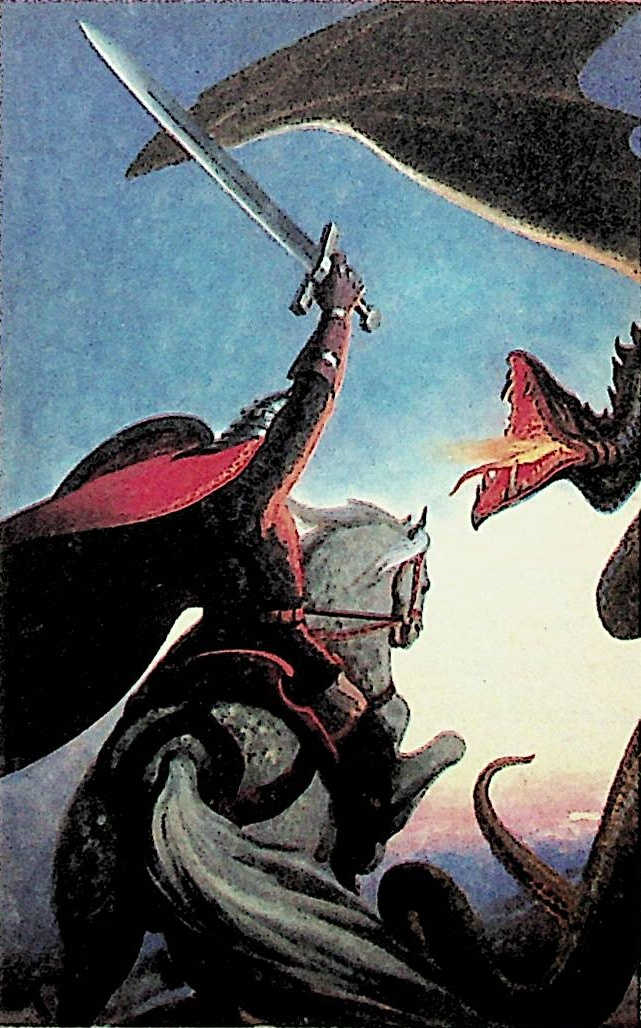 